Тема: УРАЛ.Цели и задачи урока:1.Познакомить с историей развития Урала и его рельефом.2.Дать представление об особенностях различных  частей Урала.3.Познакомить учащихся с некоторыми образцами горных рудных полезных ископаемых.4.Показать красоту Урала, отраженную в художественной литературе.5.Выполнить практическую работу на контурной карте.Оборудование: учебник географии 8кл., атлас, физическая  карта России ,коллекция полезных ископаемых и минералов , художественная литература по теме , презентация «Уральские горы».Технология: проблемное обучение.Тип урока: Изучение нового материала. Урок совершенствования знаний, умений и навыков.Форма организации учебной деятельности: Фронтальная.	Цели для учеников:1.Знать: научиться объяснять связь рельефа со строением земной коры и образованием минералов.2.Уметь работать по картам атласа; использовать дополнительную литературу в ходе урока.3.Уметь производить сравнительную характеристику зон Урала по отдельным чертам природы (заполнить таблицу)	Ход  урока.Организационный момент.Организация класса. Сообщение темы урока.Учитель читает стихотворение Людмилы Татьяничевой:«Когда говорят о России,  Я вижу свой синий Урал.Как девочки, Сосны босые Сбегают с заснеженных скал.В лугах, На ковровых просторах,  Среди плодородных  полей,Лежат голубые озера Осколками древних морей.Эти строки об Уральских горах. Сегодня мы познакомимся с природой этого древнейшего края нашей страны. Но сначала посмотрим, как выглядит Урал из космоса. 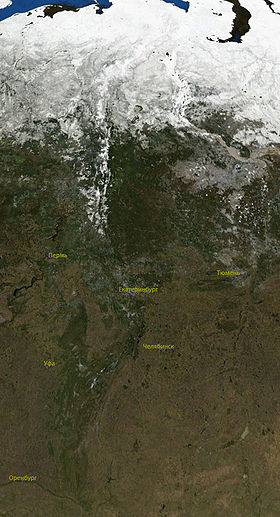 Свое знакомство мы начнем с географического положения Урала.	Уральские горы расположены между двумя платформами с запада - Русская платформа, а с востока-Западно-Сибирская плита. Между Русской платформой и Уралом находится прогиб, который сложен толщами осадочных пород: глин, гипса, песка, известняка.Работа с картойВ каком направлении вытянуты  горы?Определите по карте атласа -                                                                                                                                                                                                                                                                                                                                                                                                                                                                                                                                                                               на сколько километров протянулись горы (от 700 с. ш. до 520 с. ш.)1.70-52=180 (с. ш.)2.111км*18=1998 кмВлияет ли эта протяженность гор на природу Урала? (Да. Наблюдается разнообразие климата и природных зон)-Определите по карте высоту Уральских гор. (Высшая вершина гора Народная-1895 м)Уральские горы состоят из нескольких хребтов, которые тянутся с севера на юг. Между хребтами находятся долины,  по которым текут реки.ПО особенностям рельефа, геологическому развитию и климату  Урал делится на Полярный, Приполярный, Северный, Средний и Южный.В Приполярном Урале находится самая высокая гора Урала - гора Народная.    Район лежит в лесной зоне, лес в основном хвойный. Климат здесь суровый. Населенность  низкая, транспортная сеть развита слабо.                                                      На северо-восток от Приполярного Урала тянется Полярный Урал. Вершины гор здесь пикообразные, заостренные. 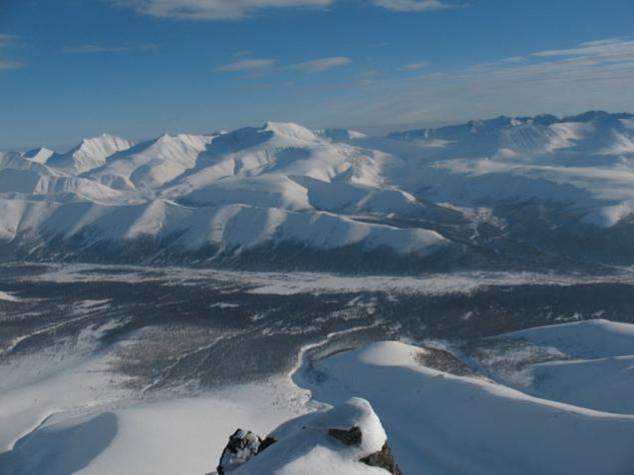 В  1936 году здесь было открыто 80 небольших ледников.Там обитает северный олень, песец, куропатки,  летом прилетают гуси и утки.Северный Урал  располагается в горной зоне. Здесь находятся  Печоро-  Илычский и Вишерский заповедники. В лесах много грибов и ягод, а реки богаты рыбой.От вершины Конжаковский Камень (найдите ее на карте) на юг тянется Средний Урал. Горы здесь имеют небольшие высоты.  Самая высокая вершина-Средний Басег дотягивает лишь до 993 метров. Вершины гор сильно сглажены, поросли лесом.  В хвойных лесах растут ель, сосна, лиственница. Этот район плотно заселен, там хорошо развита промышленность.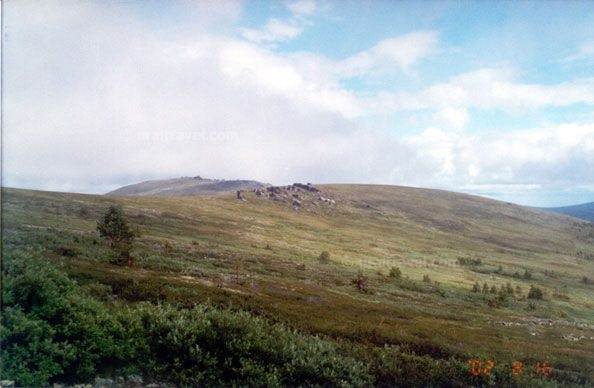 Это царство одного пояса-горной тайги. Это наиболее измененная часть Урала. Именно здесь  проходит железная дорога из Европы в Азию.К югу от  реки Уфы вплоть до широтного течения реки Урал лежат горные хребты Южного Урала. Максимальная высота здесь-1638 метров, гора Ямантау. Именно об этих местах писал свои сказы П. П. Бажов.-Нанесем на контурную карту уникальные месторождения самоцветов: яшма, морион, горный хрусталь, топаз. Тут находится Ильменский заповедник, где охраняется весь природный комплекс края. (Сообщение ученика о заповеднике.)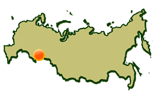 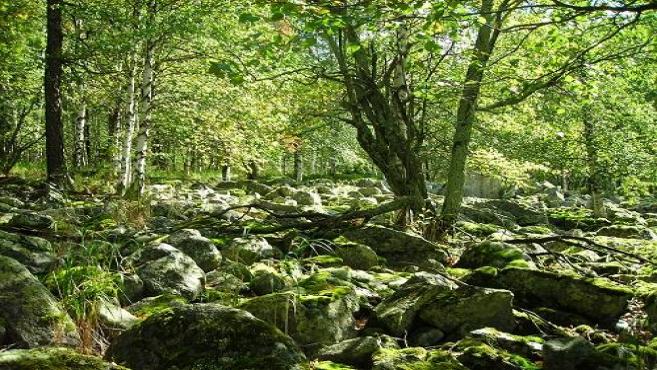 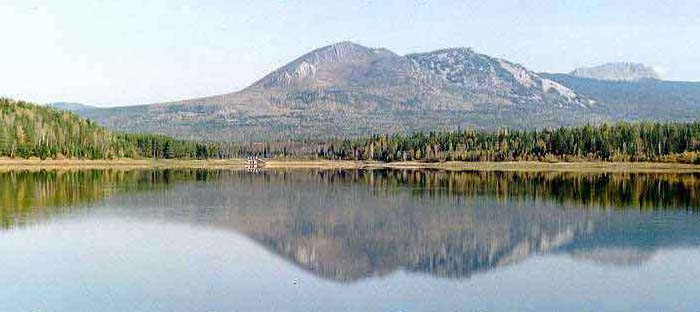 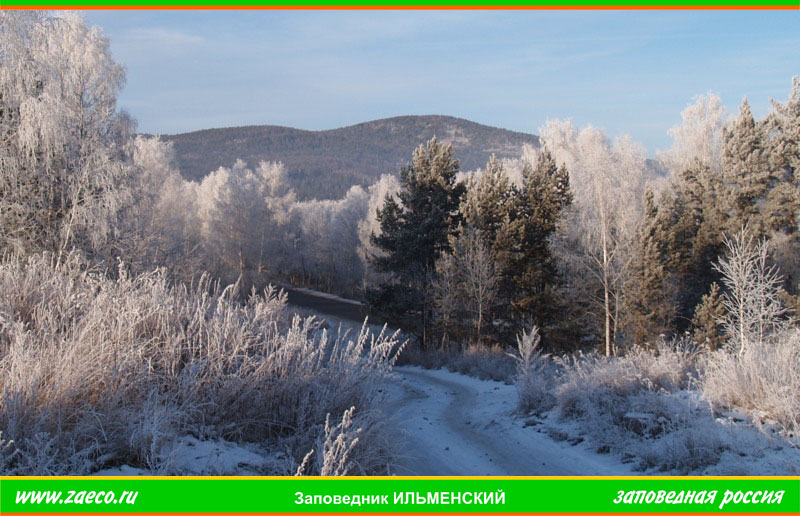 Уникальность заповедника      В мире нет участка равного по своей научной ценности Ильменским горам. Здесь как в музее, в многочисленных копях можно видеть в естественной обстановке ценнейшее и красивейшие драгоценные и поделочные камни. В их числе: солнечный камень, лунный камень, арабский камень, амазонит, гиацинт, аметист, опал, морион, топаз, шерл и многие другие. История создания   Ильменский государственный минералогический заповедник создан в 1920 году для охраны недр Южного Урала. Здесь обнаружено более 260 минералов, из которых 11 — впервые в мире.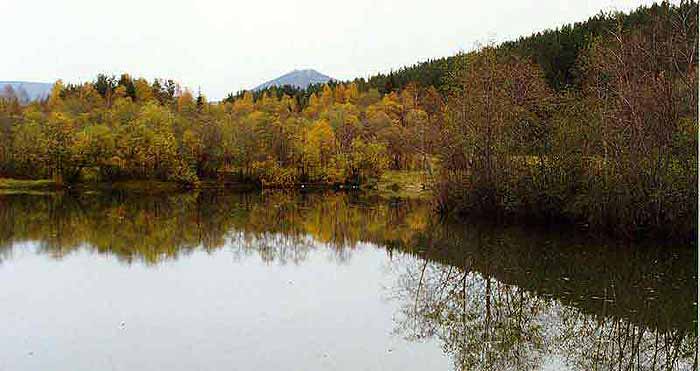 Всемирную славу принесли находки драгоценных кристаллов фенакита, сапфира, берилла, циркона и многих других. Копи, в которых они были обнаружены, расположены в основном в окрестностях Ильменского озера. Их в заповеднике 30. 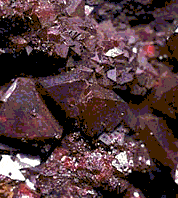 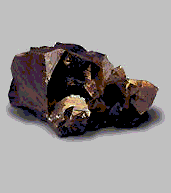 Куприт                                                                          Халькопирит (медный колчедан)Южный Урал. 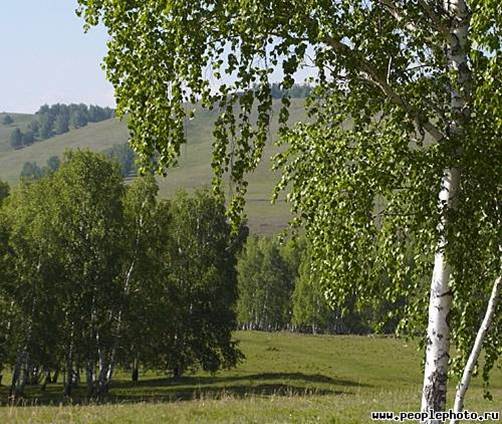 А. Е. Ферсман, пораженный красотой этого края ,писал : «Я никогда не видел  более прекрасной картины. Глаз не мог оторваться от голубых отвалов прекрасного шпата…»В Зимнем дворце Санкт-Петербурга имеется малахитовый зал. Приводит в восторг красота живого Урала. Посмотрим, ребята, фотографии шкатулок, расписанных художниками Палеха по произведениям П. П. Бажова. Кажется, что вся мощь и красота Урала перешла на эти деревянные полотна.                                                                                                               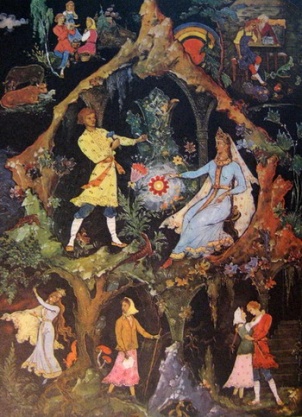 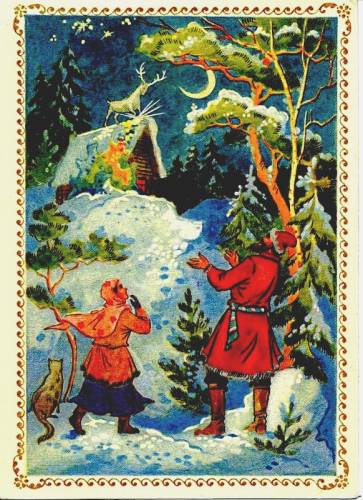 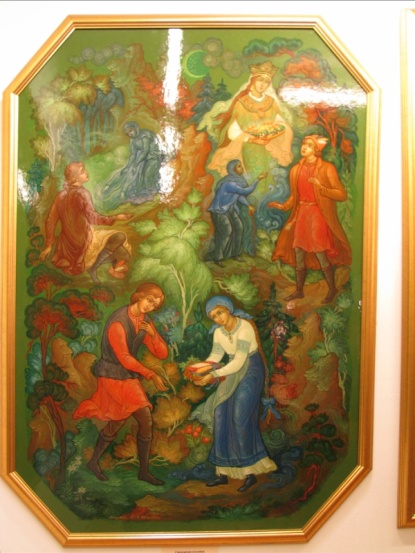 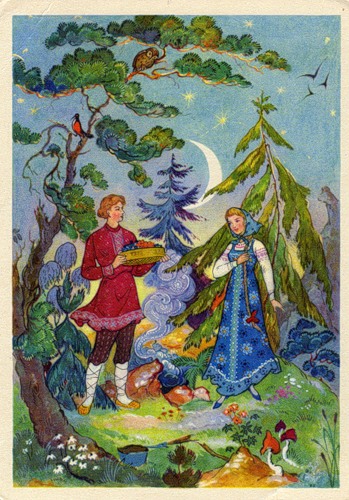 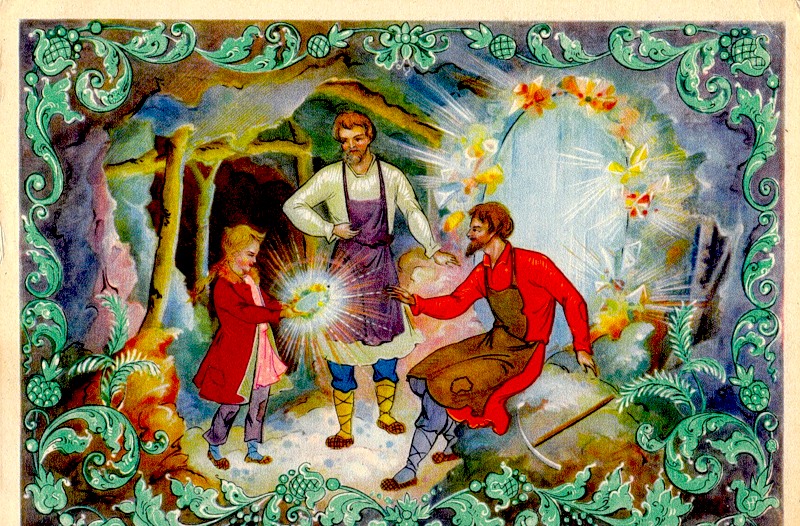 -Посмотрите, ребята, на физическую карту Урала и скажите, какие полезные ископаемые добывают в этих горах?Да, здесь добывают  руды. Посмотрим образцы медных и  железных руд из  школьной коллекции.-На контурную карту  нанесем месторождения медной руды: Гайское, Орско-Халиловское, Краснотурьевское; Железных руд:  гора Магнитная.(Ученик читает отрывок из рассказа по истории о горе Магнитной).«Рассказывали, что за чудесную гору иностранцы предлагали когда-то русскому царю 25 миллионов рублей, но царь отказал: железо и России было нужно.   У горы Магнитной и началось в 1929 году строительство нового города и крупнейшего в стране металлургического комбината. Теперь на месте горы чего только нет: домны, мосты, краны, целый лес труб… Это и есть знаменитая Магнитка, ежегодно дававшая миллионы тонн угля. А где же гора? Её давно не стало. Она переработана в сталь. Из этой огромной, высотой в 614 метров, горы добывали руду, которая шла на производство тракторов и танков, станков и ракет, пароходов».На Урале  открыты месторождения серебра, платины, рассыпного золота. В районе реки Вишеры найдены алмазы.Домашнее задание:  еще раз перечитайте сказы Бажова. Проверьте работу на  контурной карте.  Изучив  материал № 32 стр.181-186, заполнить таблицу. Сравнительная характеристика  зон Урала.Литература1. Журнал «География и экология в школе 21 века» М.-Гео-Эко, №3, 2010 Г.2. Акимушкин И. И. Причуды природы.  – М.,1981.3. Бурмин Г. С. Чудесный камень.- М.,1984.4. Васильев С. На Урале. – М. , 1974. – Т.1.5. Заповедники СССР. – М., 1989. – Ч. 1, 2.6. Здорик Т. Б. Приоткрой  малахитовую шкатулку. – М., 1984.7. Песков В. М. Отечество. – М.,1972.8. Ферсман А. Е. Воспоминания о камне. – М., 1974.9. Ворожейкина Н. И.  Рассказы по родной истории. – М., «Просвещение» 1998.Черты природыПриполярный УралСредний УралЮжный Урал1. Расположение на УралеК югу от г. Юрма2. Высшие вершиныГ. Ямантау(1638 м), самая широкая часть Урала3. Характер рельефаОсобенно красив, сглаженные вершины, живописные долины рек, много озер4. Высотная поясностьСнега, гольцы, тундра, лесотундра, северная тайга